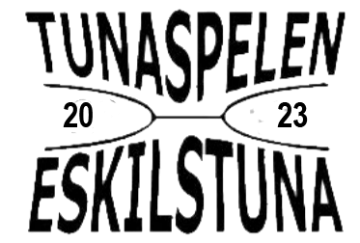 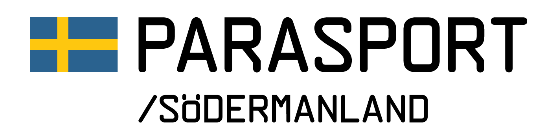 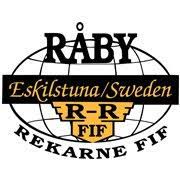   Anmälningsblankett – Tunaspelen – Friidrott 2023				Vid fler tävlande - fortsätt på ny blankettAnmälan skall vara arrangören tillhanda senast 22 september, mejla stefan.andersson@parasport.se  Information; 070-595 42 28Förening Ansvarig ledareMobiltelefonE-postIdrottareÅldersklassTävlings-klassKön60 m200 m400 m800 mHöjdLängdKula3-kamp